KАРАР                                             № 57                     ПОСТАНОВЛЕНИЕ13 май  2016 йыл                                                             13 мая 2016 годаО внесении изменения в постановление главы администрации сельского поселения Качегановский   сельсовет муниципального района Миякинский район Республики Башкортостан №67   от «25» декабря 2015 года «Об утверждении порядка администрирования доходов бюджета    сельского   поселения      Качегановский    сельсовет муниципального  района  Миякинский   район   Республики   Башкортостан, администрируемых администрацией сельского поселения Качегановский сельсовет муниципального  района  Миякинский   район   Республики   Башкортостан »В соответствии  с   положениями   Бюджетного   кодекса    Российской Федерации и  Федеральным   законом   Российской  Федерации №131-ФЗ от 06.10.2003г. «Об общих принципах организации местного самоуправления в Российской Федерации»,п о с т а н о в л я ю:     1.Внести     в   порядок   администрирования   доходов  бюджета сельского  поселения  Качегановский  сельсовет   муниципального     района       следующее дополнение:в приложении №1 к порядку администрирования доходов бюджета    сельского   поселения      Качегановский    сельсовет муниципального  района  Миякинский   район   Республики   Башкортостан   после кода бюджетной классификации:добавить следующие коды бюджетной классификации:2. Контроль за исполнением настоящего постановления оставляю за собой.     Глава сельского поселения	                               Г.Р. КадыроваБашkортостан Республикаhы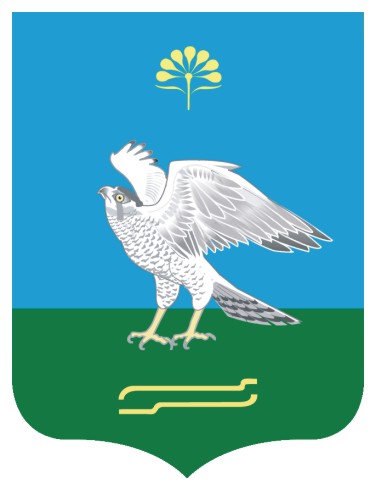 Миeкe районы муниципаль районыныn Кoсoгeн ауыл советы ауыл билeмehе 	ХакимиeтеАдминистрация сельского поселения Качегановский сельсовет муниципального района Миякинский район Республики БашкортостанБашkортостан РеспубликаhыМиeкe районы муниципаль районыныn Кoсoгeн ауыл советы ауыл билeмehе 	ХакимиeтеАдминистрация сельского поселения Качегановский сельсовет муниципального района Миякинский район Республики Башкортостан 791 1 17 14030 10 0000 180Средства самообложения граждан, зачисляемые в  бюджеты сельских поселений 791 1 18 05200 10 0000 151Перечисления из бюджетов сельскихпоселений по решениям о взыскании средств, предоставленных из иныхбюджетов бюджетной системы Российской Федерации 791 1 18 05000 10 0000 180Поступления в бюджеты сельскихпоселений  (перечисления  из  бюджетов сельских  поселений)   поурегулированию    расчетов    между бюджетами    бюджетной     системыРоссийской Федерации по распределенным доходам